ПРОЕКТАссоциация региональное отраслевое объединение работодателей «Саморегулируемая организация строителей Байкальского региона»(Ассоциация РООР СРОСБР)УтвержденоРешением Общего собрания членовАссоциации РООР СРОСБРПротокол № ОС- ________ от __________ 2019ПОЛОЖЕНИЕ о проведении Ассоциацией РООР СРОСБР анализа деятельности своих членов на основании информации, представляемой ими в форме отчетовП 022 АД 03-2019Иркутск 2019г.Содержание1. Область применения	12. Нормативные ссылки	23. Термины и определения	24. Общие положения	45. Порядок предоставления отчетов членами Ассоциации	46. Способы получения, обработки, хранения и защиты информации, используемой для анализа деятельности членов Ассоциации	57. Методика анализа деятельности членов Ассоциации	68. Результаты анализа деятельности членов Ассоциации и их применение	79. Заключительные положения	8Структура отчета в личном кабинете	8Схема формирования отчета	9Порядок подачи отчета	10Приложение 1. Формы отчета	11Ф - 1. Общие сведения	11Ф - 2. Квалификация специалистов (в т. ч. по организации строительства, внесенных в НРС)	13Ф - 3. Наличие административных и производственных зданий, помещений.	14Ф - 4.  Система контроля качества работ и охраны труда	15Ф - 5. Финансовые показатели за год (бухгалтерский баланс)	16Ф - 6. Совокупный размер обязательств по договорам строительного подряда, заключенным с использованием конкурентных способов заключения договоров, за отчетный период составил	17Ф - 7. Объекты строительства, реконструкции, капремонта, сноса.	18Ф - 8. Об авариях, пожарах, несчастных случаях, случаях причинения вреда на объектах строительства, реконструкции, капитального ремонта, сноса	20Ф - 9. Привлечение члена СРО к административной ответственности за правонарушения, допущенные при осуществлении строительства, реконструкции, капитального ремонта, сноса объектов капитального строительства	21Ф - 10. Предписания органов государственного строительного надзора при строительстве, реконструкции объектов капитального строительства	22Ф - 11. Страховые случаи и выплаты при страховании членом СРО риска гражданской ответственности, в случае причинения вреда, либо риска неисполнения условий договора строительного подряда.	231. Область применения1.1. Настоящее Положение разработано в соответствии с Градостроительным кодексом Российской Федерации, Федеральным законом № 315-ФЗ от 01.1207г. «О саморегулируемых организациях», Уставом Ассоциации РООР СРОСБР (далее – Ассоциация).1.2. Положение устанавливает порядок осуществления анализа Ассоциацией деятельности своих членов на основании информации, представляемой ими в форме отчетов, и определяет:перечень сведений, включаемых в отчет;методику анализа деятельности членов Ассоциации;требования к результату анализа;возможности использования результата анализа;порядок и сроки предоставления членами Ассоциации отчета о своей деятельности;форму отчетности члена Ассоциации.1.3. Требования настоящего Положения направлены:на обеспечение формирования обобщенных сведений о членах Ассоциации; на актуализацию этих сведений для контроля, анализа и мониторинга деятельности членов Ассоциации; на защиту интересов членов Ассоциации по сохранению членства в СРО и возможности осуществления строительной деятельности; на сохранение средств внесенных членами Ассоциации в компенсационные фонды.1.4. Требования настоящего Положения обязательны для соблюдения членами Ассоциации, органами управления, специализированными органами и работниками Ассоциации.2. Нормативные ссылкиВ настоящем Положении применяются ссылки на следующие нормативные документы:2.1. Федеральный закон от 12 января 1996 г. № 7-ФЗ «О некоммерческих организациях»;2.2. Федеральный закон от 01.12.07г. № 315-ФЗ «О саморегулируемых организациях»;2.3. Градостроительный Кодекс Российской Федерации;2.4. Федеральный закон от 27 июля 2006г. № 149-ФЗ «Об информации, информационных технологиях и о защите информации»;2.5. Федеральный закон от 27 июля 2006г. № 152-ФЗ «О персональных данных»;Приказ Минстроя России от 10.04.2017 N 700/пр "Об утверждении Порядка уведомления саморегулируемой организации, основанной на членстве лиц, выполняющих инженерные изыскания, саморегулируемой организации, основанной на членстве лиц, осуществляющих подготовку проектной документации, саморегулируемой организации, основанной на членстве лиц, осуществляющих строительство, членом указанной саморегулируемой организации о фактическом совокупном размере обязательств соответственно по договорам подряда на выполнение инженерных изысканий, договорам подряда на подготовку проектной документации, договорам строительного подряда, заключенным таким лицом в течение отчетного года с использованием конкурентных способов заключения договоров" 2.6. Устав саморегулируемой организации;2.7. Положение о компенсационном фонде возмещения вреда;2.8. Положение о компенсационном фонде обеспечения договорных обязательств;2.9. Положение о контроле Ассоциации за деятельностью своих членов;2.10. Положение о членстве в Ассоциации, в том числе о размере, порядке расчета, а также уплаты вступительного взноса, членских взносов.2.11. Требования к страхованию гражданской ответственности членов Ассоциации.2.12. Требования к страхованию ответственности членов Ассоциации за неисполнение или ненадлежащее исполнение обязательств по договорам строительного подряда.3. Термины и определенияДля целей настоящего Положения используются следующие основные термины и определения:3.1. анализ деятельности членов Ассоциации – исследование определенных аспектов деятельности членов Ассоциации, на основе представляемой ими информации;3.2. договор строительного подряда – договор о строительстве, реконструкции, капитальном ремонте, сносе объектов капитального строительства, заключенный с застройщиком, техническим заказчиком, лицом, ответственным за эксплуатацию здания, сооружения, региональным оператором ;3.3. информационно-телекоммуникационная сеть – технологическая система, предназначенная для передачи по линиям связи информации, доступ к которой осуществляется с использованием средств вычислительной техники;3.4. информация – сведения (сообщения, данные) независимо от формы их представления;3.5. информация о деятельности членов Ассоциации – представляемые членами Ассоциации сведения об их деятельности;3.6. информация, составляющая коммерческую тайну – научно-техническая, технологическая, производственная, финансово-экономическая или иная информация (в том числе составляющая секреты производства (ноу-хау), которая имеет действительную или потенциальную коммерческую ценность в силу неизвестности ее третьим лицам, к которой нет свободного доступа на законном основании и в отношении которой обладателем такой информации введен режим коммерческой тайны ;3.7. конкурентные способы заключения договоров – способы, при которых в соответствии с законодательством Российской Федерации о контрактной системе в сфере закупок товаров , работ, услуг для обеспечения государственных и муниципальных нужд, законодательством Российской Федерации о закупках товаров, работ, услуг отдельными видами юридических лиц, или в иных случаях по результатам торгов (конкурсов, аукционов), если в соответствии с законодательством Российской Федерации проведение торгов (конкурсов, аукционов) для заключения соответствующих договоров является обязательным;3.9. конфиденциальная информация – сведения о лицах, предметах, фактах, событиях, явлениях и процессах независимо от формы их представления и существования, отнесенная к таковой, имеющая действительную или потенциальную ценность в силу неизвестности ее третьим лицам, ограничения к доступу и разглашению которой предпринимаются в Ассоциации;3.10. личный кабинет члена Ассоциации – информационная система в сети Интернет, позволяющая достоверно идентифицировать члена Ассоциации при взаимодействии с Ассоциацией;3.11. методика анализа – совокупность способов, правил анализа деятельности членов Ассоциации;3.12. обладатель конфиденциальной информации – лицо, которое владеет конфиденциальной информацией на законном основании, ограничило доступ к этой информации и установило в отношении ее соответствующий режим;3.13. обработка персональных данных – любое действие (операция) или совокупность действий (операций), совершаемых с использованием средств автоматизации или без использования таких средств с персональными данными, включая сбор, запись, систематизацию, накопление, хранение, уточнение (обновление, изменение), извлечение, использование, передачу (распространение, предоставление, доступ), обезличивание, блокирование, удаление, уничтожение персональных данных ;3.14. оператор персональных данных – государственный орган, муниципальный орган, юридическое или физическое лицо, самостоятельно или совместно с другими лицами организующие и (или) осуществляющие обработку персональных данных, а также определяющие цели обработки персональных данных, состав персональных данных, подлежащих обработке, действия (операции), совершаемые с персональными данными;3.15. отчет члена Ассоциации – совокупность информации о деятельности юридического лица или индивидуального предпринимателя – членов Ассоциации, предоставляемой в Ассоциацию с целью анализа и обобщения по утвержденным настоящим Положением формам в составе единого документа;3.16. отчет Ассоциации о деятельности членов – документ, который содержит сводную информацию о деятельности членов Ассоциации с указанием основных характеристик (черт) такой деятельности за отчетный период;3.17. персональные данные – любая информация, относящаяся к прямо или косвенно определенному или определяемому физическому лицу (субъекту персональных данных);3.18. предоставление информации – действия, направленные на получение информации определенным кругом лиц или передачу информации определенному кругу лиц. Несанкционированным предоставлением информации признается предоставление информации без указания, согласия, распоряжения, разрешения уполномоченного органа или лица;3.19. предоставление конфиденциальной информации – передача конфиденциальной информации, зафиксированной на материальном носителе, ее обладателем органам государственной власти, иным государственным органам, органам местного самоуправления в целях выполнения их функций;3.20. работники Ассоциации – штатные работники Ассоциации и физические лица, привлекаемые для оказания услуг по гражданско-правовым договорам;3.21. член Ассоциации – индивидуальный предприниматель или юридическое лицо, принятые в Ассоциацию в установленном порядке.3.22. ЭЦП-СРО* - Усиленная квалифицированная электронная цифровая подпись, с реквизитами единоличного исполнительного органа Ассоциации.3.23. ЭЦП-члена СРО* - Усиленная квалифицированная электронная цифровая подпись, с реквизитами руководителя организации-члена Ассоциации. *Примечание: в соответствии с федеральным законом № 63-ФЗ «Об электронной подписи»; 
п.16, ст. 55.6, Градостроительного кодекса РФ; Постановлением Правительства РФ 18.02.16г. №113 «Об утверждении правил определения СРО видов электронной подписи…».4. Общие положения4.1. Ассоциация осуществляет анализ деятельности своих членов на основании актуальной отчетности члена Ассоциации, а также на основании иной информации, получаемой от членов Ассоциации по отдельным запросам, а также иных источников достоверной информации, размещенных в форме открытых данных. 4.2. Члены Ассоциации обязаны представлять Отчетность в порядке, предусмотренном настоящим Положением.4.3. Сведения, предоставляемые в составе отчетности, не является коммерческой тайной в соответствии с Федеральным законом от 29.07.04г. №98-ФЗ (ред. от 12.03.14г.) «О коммерческой тайне».4.4. Ассоциация не несет ответственности за достоверность информации, представленной членами Ассоциации.4.5. Непредставление отчетности, либо ее представление с нарушением срока, установленного настоящим Положением, либо представление недостоверной информации, является основанием для привлечения члена Ассоциации к дисциплинарной ответственности в соответствии с внутренними документами Ассоциации.5. Порядок предоставления отчетов членами Ассоциации5.1. В Ассоциации является обязательным применение электронного способа подачи отчетов, с использованием системы личных кабинетов членов Ассоциации, размещенных на официальном сайте. При этом достоверность информации и прилагаемых документов, размещаемых в личном кабинете, в качестве отчета, подтверждается усиленной квалифицированной электронной подписью (ЭЦП члена СРО). Отчет, поданный через личный кабинет члена Ассоциации, считается представленным надлежащим образом, после подписания ЭЦП члена СРО с получения статуса «Принят».
  Ассоциация также вправе предоставлять информацию и документы членам Ассоциации через личный кабинет члена Ассоциации с подписанием их ЭЦП .При использовании системы личного кабинета члена Ассоциации обязательно использование программного обеспечения, позволяющего в соответствии с законодательством Российской Федерации принимать, передавать электронные документы и устанавливать достоверность усиленных квалифицированных электронных подписей. 5.2. В состав отчета членов Ассоциации включаются сведения, сгруппированные в 11 тематических форм (Ф1 ÷ Ф11), (Приложение 1). 5.3. Члены Ассоциации обязаны подавать в ЛК полные отчеты в следующие сроки:вновь вступившие члены - в течение 7 дней после принятия решения о приеме в СРО;до 1 марта года, следующего за отчетным, в составе отчета подается уведомление о фактическом совокупном размере обязательств по договорам подряда, заключенным на конкурентной основе (подробнее в п.5.4 Положения).  Примечание: уведомление подается согласно п. 4 ст. 55.8. Градостроительного кодекса РФ.до 15 апреля календарного года, следующего за отчетным, в составе отчета подаются сведения о финансовом состоянии члена Ассоциации (в связи с подготовкой к этому сроку годового бухгалтерского баланса). Соответствующая форма Ф-5 сохраняется в составе отчета до подготовки следующего годового бухгалтерского баланса. в течение 3 дней с момента возникновения изменений, входящих в состав отдельных форм отчета, что обеспечивает постоянную актуальность отчета члена Ассоциации, для успешного контроля, анализа и мониторинга со стороны Ассоциации. 5.4. Член Ассоциации, который выполняет работы по договорам, заключенным в течение отчетного года с использованием конкурентных способов заключения договоров, обязан ежегодно представлять уведомление в Ассоциацию о фактическом совокупном размере обязательств по таким договорам в срок не позднее 1 марта года, следующего за отчетным.В целях определения фактического совокупного размера обязательств члена Ассоциации по договорам используется сумма цен по всем таким договорам, действующим на дату ее определения исключая обязательства, признанные сторонами, исполненными на основании акта приемки результатов работ (форма Ф-6).К уведомлению прилагаются копии документов (договоров, дополнительных соглашений к ним, актов приемки результатов работ), подтверждающих:б) сведения о фактическом совокупном размере обязательств по договорам по состоянию на 1 января отчетного года;в) сведения о фактическом совокупном размере обязательств по договорам, которые были заключены членом саморегулируемой организации в течение отчетного года;г) сведения о фактическом совокупном размере обязательств по договорам и обязательства по которым признаны сторонами исполненными на основании акта приемки результатов работ и (или) исполнение по которым сторонами прекращено по основаниям, предусмотренным законом или договором, до приемки заказчиком результата работы, в течение отчетного года;д) сведения о фактическом совокупном размере обязательств по всем договорам, которые заключены членом саморегулируемой организации и исполнение которых на 31 декабря отчетного года не завершено.6. Способы получения, обработки, хранения и защиты информации, 
используемой для анализа деятельности членов Ассоциации6.1. Ассоциация получает информацию о деятельности своих членов путем заполнения форм отчетов в личном кабинете члена Ассоциации, а также вправе получать информацию о члене Ассоциации, размещенную в форме открытых данных.6.2. После заполнения форм отчета в личном кабинете и отправки на проверку он получает статус «рассматривается куратором».6.3. Закрепленный за членом Ассоциации, из числа работников исполнительной дирекции, куратор рассматривает отчет на предмет соответствия настоящему положению.По результатам рассмотрения отчету присваивается статус «одобрено», либо, при наличии замечаний, «отклонено». Отклоненный отчет подлежит корректировке и подаче заново.6.4 Одобренный файл отчета подлежит подписанию ЭЦП – члена СРО и подаче (прикреплению) в разделе «Мои отчеты» в личном кабинете.6.5 Подписанный отчет члена Ассоциации получает статус «подписано» и после проверки подписи куратором - статус «принято». Далее информация отчета загружается в информационную систему 1С реестр СРО.6.6 Подписанный ЭЦП – члена СРО отчет является оригинальным документом, и член Ассоциации, подавший такой отчет, несет полную ответственность за достоверность поданных сведений.6.7. Обработка информации отчета осуществляется в соответствии с законодательством Российской Федерации и правилами ведения делопроизводства в Ассоциации.6.8. Обработка, анализ и хранение информации должны проходить с соблюдением правил защиты информации, в целях исключения случаев ее неправомерного использования и причинения морального вреда и (или) имущественного ущерба членам Ассоциации, их работникам и самой Ассоциации или создания предпосылки для причинения такого вреда и (или) ущерба.6.9. Ассоциация в целях подтверждения соблюдения членом Ассоциации требований к членству в Ассоциации в части наличия необходимых специалистов, в качестве оператора производит обработку персональных данных работников индивидуального предпринимателя (или самого индивидуального предпринимателя) и юридического лица.6.10. Ассоциация освобождена от обязанности предоставлять субъекту персональных данных информацию до начала обработки таких данных и получать согласие от субъекта персональных данных на обработку таких данных, так как персональные данные получены им от работодателя на основании федерального закона и принятого в соответствии с ним внутренних документов Ассоциации в целях осуществления функций, установленных федеральным законом.6.11. В состав персональных данных, подлежащих обработке, входят:фамилия, имя, отчество работника, фамилия, имя, отчество, место жительства, дата и место рождения, паспортные данные, идентификационный номер налогоплательщика – физического лица (индивидуального предпринимателя) ;наименование должности работника с указанием формы работы (основное место работы или работа по совместительству);наименование специальности профессионального образования работника и иные сведения, содержащиеся в документах об образовании;срок действия удостоверений о повышении квалификации работником и прохождения им аттестации, наименование программы повышения квалификации;сведения о трудовом стаже работника по специальности;сведения о работнике, содержащиеся в трудовых договорах, должностных инструкциях и иных кадровых документах.6.12. Отчеты члена Ассоциации формируются и хранятся в электронном виде, в личном кабинете члена Ассоциации, подписанные ЭЦП - члена СРО. Кроме того, копия отчета хранится в составе информационной системы 1С реестр СРО, для проведения анализа и мониторинга деятельности члена Ассоциации. 7. Методика анализа деятельности членов Ассоциации7.1. При анализе используются традиционные способы обработки и изучения информации (сравнение, графический, балансовый, средних и относительных чисел, аналитических группировок и пр.).7.2. В целях обобщения сведений и формулировки выводов и рекомендаций используется сравнительный метод анализа на основе полученных сведений прошлых лет и сопоставления с фактически полученными данными за отчетный период.7.3. Графический способ не имеет в анализе самостоятельного значения, а используется для иллюстрации измерений.7.4. При анализе и аналитической обработки данных используются доступные технические средства.7.5. Виды анализа деятельности члена Ассоциации: а) предварительный (перспективный) анализ, который проводится в отношении деятельности юридического лица или индивидуального предпринимателя после вступления в члены Ассоциации;б) последующий (ретроспективный) анализ, который проводится в отношении деятельности члена Ассоциации за прошедший период ;в) оперативный (ситуационный) анализ, который проводится в отношении специальных показателей деятельности члена Ассоциации в зависимости от ситуационных потребностей Ассоциации по получению определенных сведений или по запросу;г) комплексный (итоговый) анализ, который проводится за отчетный период времени.8. Результаты анализа деятельности членов Ассоциации и их применение8.1. Ассоциация на основании всей получаемой информации осуществляет анализ и контроль деятельности членов Ассоциации, а также планирует осуществление своей деятельности в рамках целей и задач, определенных законодательством Российской Федерации, Уставом и другими внутренними документами Ассоциации.8.2. По окончанию календарного года Ассоциация проводит итоговый обобщенный анализ деятельности членов и представляет результат анализа в виде отчета Ассоциации о деятельности ее членов на рассмотрение в коллегиальный орган управления.8.3. Отчет Ассоциации о деятельности ее членов размещается на официальном сайте Ассоциации ежегодно после утверждения его общим собранием членов Ассоциации.8.4. Результаты обобщенного анализа деятельности членов Ассоциации могут предоставляться по запросу любых заинтересованных лиц и являются открытыми данными.8.5. На основе сравнительного анализа деятельности членов Ассоциации могут составляться краткосрочные и долгосрочные прогнозы деятельности Ассоциации.8.6. По результатам обобщенного анализа могут формулироваться выводы о состоянии деятельности членов Ассоциации, разрабатываться рекомендации по устранению негативных факторов, оказывающих влияние на деятельность членов Ассоциации, разрабатываться предложения по предупреждению возникновения отрицательных показателей деятельности членов Ассоциации .8.7. Отчет члена Ассоциации используется для аналитической группировки, сопоставления, сравнения и обобщения информации и статистического учета.8.8. Результаты анализа применяются:а) результаты первичного анализа деятельности – для выявления первичных показателей деятельности для определения перспектив деятельности члена Ассоциации и направлений углубленного контроля деятельности члена Ассоциации по отдельным формам отчетности;б) результаты последующего анализа – для объективной оценки результатов деятельности членов Ассоциации за прошедший период, сопоставления сведений, расчета динамики изменений по отдельным формам отчетности и результативности осуществления функций Ассоциации. в) Результаты комплексного анализа – для комплексной (всесторонней) оценки деятельности члена Ассоциации по отчетным данным за соответствующий период по всем формам отчетности. Г) Результаты оперативного анализа – в целях контроля деятельности членов Ассоциации (или по запросу сведений) по отдельным формам.8.9. Результаты анализа могут применять в целях оценки деловой репутации члена Ассоциации.8.10. Результаты анализа могут являться основанием для применения мер дисциплинарного воздействия в отношении члена Ассоциации.9. Заключительные положения9.1. В срок не позднее чем через три рабочих дня со дня принятия настоящее Положение подлежит размещению на сайте Ассоциации в сети «Интернет» и направлению на бумажном носителе или в форме электронного документа (пакета электронных документов), подписанных Ассоциацией с использованием усиленной квалифицированной электронной подписи, в орган надзора за саморегулируемыми организациями в сфере строительства .9.2. Настоящее Положение вступает в силу со дня внесения сведений о нем в государственный реестр саморегулируемых организаций.9.3. Настоящее Положение не противоречит законам и иным нормативным актам Российской Федерации, а также Уставу Ассоциации. В случае, если законами и иными нормативными актами Российской Федерации, а также Уставом Ассоциации установлены иные правила, чем предусмотрены настоящим Положением, то применяются правила, установленные законами и иными нормативными актами Российской Федерации, а также Уставом Ассоциации .Структура отчета в личном кабинете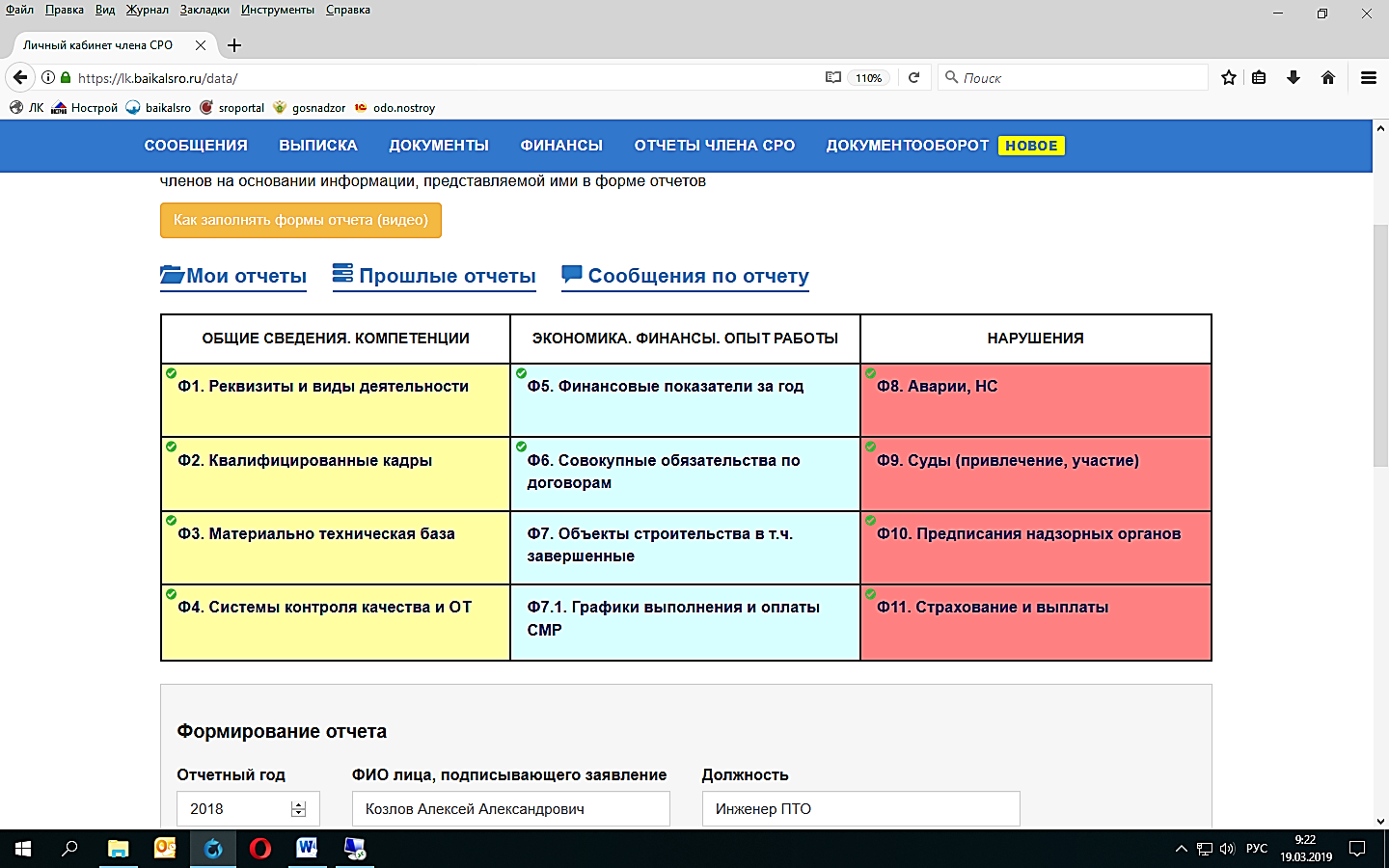 Схема формирования отчетаПорядок подачи отчетаОбщие требования:1. Отчет кандидата в члены СРО в ЛК состоит из первых 4х форм (приложений к заявлению о вступлении).2. Первичный полный отчет члена СРО  подается не позже 7 дней после вступления в СРО.3. Отчет члена СРО  всегда подается полностью (все заполненные формы).4. Файл Excel, для подписи ЭЦП – члена СРО, формируется в разделе «Мои отчеты», на стадии «одобрено».    Общие сведения. Компетенции                    Экономика. Финансы. Опыт работы                           НарушенияПриложение 1.
 Формы отчетаОтчет о деятельности члена Ассоциации РООР СРОСБР за 20___ годФ - 1. Общие сведенияПримечания: При возникновении изменений в перечисленных сведениях подается новый отчет и копии документов, подтверждающих вносимые изменения.Если указанные документы, были представлены в СРО ранее, новые документы прикладываются только при наличии изменений. Документы, поданные через ЛК, могут подписываться электронной подписью. Копии - в формате PDF, разрешение 300 dpi, оттенки серого. МПОрганизацияФ - 2. Квалификация специалистов (в т. ч. по организации строительства, внесенных в НРС) Начало таблицыПродолжение таблицы1	Прилагаются копии документов об образовании.2	Прилагаются копии трудовых книжек (и должностных инструкций для ИТР, внесенных в НРС).3	Прилагаются копии документов, подтверждающих повышение квалификации.4	Прилагаются копии документов об оценке о квалификации.5	Прилагаются копии документов об аттестации по правилам РТН.6	Прилагаются копии документов о проверке знаний по охране труда.Примечание: Если указанные документы, были представлены в СРО ранее, новые документы прикладываются только при наличии изменений. Документы, поданные через ЛК, могут подписываться электронной подписью. Копии - в формате PDF, разрешение 300 dpi, оттенки серого. ОрганизацияФ - 3. Наличие административных и производственных зданий, помещений.* Прилагаются копии договоров аренды (субаренды), заверенные арендодателем; копии свидетельств о регистрации права собственности или иные документы (выписки из единого государственного реестра прав на недвижимое имущество и сделок с ним и т.п.), подтверждающие регистрацию прав на недвижимое имущество. 
Примечание: Если указанные документы, были представлены в СРО ранее, новые документы прикладываются только при наличии изменений. Документы, поданные через ЛК, могут подписываться электронной подписью. Копии - в формате PDF, разрешение 300 dpi, оттенки серого. Наличие строительных машин, транспортных средств, механизированного и ручного инструмента, технологической оснастки, передвижных энергетических установок, средств обеспечения безопасности, средств контроля и измерений	* Прилагаются копии заверенные договоров аренды, ОрганизацияФ - 4.  Система контроля качества работ и охраны труда* Прилагаются:1. Копия сертификата о соответствии системы менеджмента качества требованиям ГОСТ Р ИСО (ИСО) 9001 (при его наличии);2. Копия документа о системе строительного контроля качества и приказа о назначении ИТР, ответственных за все виды контроля, заверенные руководителем, печатью организации;3. Копия документа о компетентности собственной испытательной лаборатории или договора на проведение испытаний сторонней испытательной лабораторией, перечень контролируемых показателей (область аккредитации);4. Копия документа о подразделении строительного контроля и приказа о назначении лиц, ответственных за осуществление строительного контроля;5. Копия свидетельства о проверке средств контроля и измерений;6. Перечень технологических карт на работы по строительству, реконструкции, капитальному ремонту, сносу объектов капитального строительства;7. Документы, устанавливающие требования к системе охраны труда (СУОТ), приказы о назначении лиц, ответственных за проведение мероприятий по охране труда и подтверждающие выполнение установленных требований.Примечание: Если указанные документы, были представлены в СРО ранее, новые документы прикладываются только при наличии изменений. Документы, поданные через ЛК, могут подписываться электронной подписью. Копии - в формате PDF, разрешение 300 dpi, оттенки серого. ОрганизацияФ - 5. Финансовые показатели за год (бухгалтерский баланс)* Прилагаются:- Копия формы № 1 «Бухгалтерский баланс» (при предоставлении формы в налоговый орган - с отметкой налогового органа, которая подтверждает предоставление формы № 1 в налоговый орган);- Копия налоговой декларации с отметкой налогового органа, которая подтверждает предоставление декларации в налоговый орган (для лиц, которые не предоставляют форму № 1 или применяют специальные налоговые режимы);ОрганизацияФ - 6. Совокупный размер обязательств по договорам строительного подряда, 
заключенным с использованием конкурентных способов заключения договоров, за отчетный период составилПрилагаются копии договоров, дополнительных соглашений к ним, актов приемки результатов работ подтверждающих:* совокупный размер обязательств по договорам, заключенным с использованием конкурентных способов, которые были заключены в течение отчетного года;	** совокупный размер обязательств по договорам, заключенным с использованием конкурентных способов, которые были прекращены в течение отчетного года;	*** совокупный размер обязательств по договорам, заключенным с использованием конкурентных способов, которые заключены членом СРО и исполнение которых на 31 декабря отчетного года не завершено. Планируемое участие в конкурентных процедурах с целью заключения договоров строительного подряда *: * Указывается при наличии информацииОрганизацияФ - 7. Объекты строительства, реконструкции, капремонта, сноса.	* Категории объектов:	а) - кроме особо опасных технически сложных и объектов атомной энергии;	б) – особо опасные технически сложные объекты;	в) - объекты использования атомной энергии.ОрганизацияФ - 7.1. График выполнения и оплатыОрганизацияФ - 8. Об авариях, пожарах, несчастных случаях, случаях причинения вреда на объектах строительства, 
реконструкции, капитального ремонта, сноса Заполнить при наличии данных. При отсутствии - подтвердить нулевые показателиОрганизацияФ - 9. Привлечение члена СРО к административной ответственности за правонарушения, 
допущенные при осуществлении строительства, реконструкции, капитального ремонта, сноса объектов капитального строительстваЗаполнить при наличии данных. При отсутствии - подтвердить нулевые показателиФ - 9.1. Участие члена СРО в рассмотрении судебных гражданско-правовых споров по договорам строительного подряда 
о статусе лица, участвующего в деле (истец, ответчик, третье лицо)Заполнить при наличии данных. При отсутствии - подтвердить нулевые показателиОрганизацияФ - 10. Предписания органов государственного строительного надзора при строительстве,
 реконструкции объектов капитального строительстваЗаполнить при наличии данных. При отсутствии - подтвердить нулевые показателиОрганизацияФ - 11. Страховые случаи и выплаты при страховании членом СРО риска гражданской ответственности, 
в случае причинения вреда, либо риска неисполнения условий договора строительного подряда.* Заполнить данные по страхованию гражданской ответственности. ** При отсутствии страховых случаев в графе описание страхового случая указать «НЕТ»№
п.п.НаименованиеЗначениеЗначениеЗначениеЗначение1Полное наименование2Сокращенное наименование3ОГРН/ОГРНИП, дата регистрации4ИНН, КПП, дата постановки на учет5Место нахождения (Юридический адрес юридического лица)/
адрес регистрации по месту жительства индивидуального предпринимателя6Адрес направления корреспонденции (почтовый адрес)7Дополнительные адреса (Фактический адрес, адреса дополнительных офисов, филиалов и представительств)9Адреса электронной почты e-mail10Адреса сайтов11Телефон (с кодом города)12Факс (с кодом города)13Наименование должности руководителя14ФИО руководителя (полностью)15Дата рождения руководителя16Телефон руководителя17Главный бухгалтер: (ФИО, телефон)18Контактное (уполномоченное) лицо (ФИО, телефон),19Уполномоченное лицо по работе в личном кабинете члена Ассоциации, 
с правом электронной подписи (ФИО, телефон, № и дата приказа)20Оплаченный взнос в комп. фонд возмещения вреда   21Оплаченный взнос в комп. фонд обеспечения договорных обязательств 22Основной вид регулярной деятельности по строительству, реконструкции, кап. ремонту: 
Отметить только нужное! (учитывая отметку о деятельности на ООТСУ и атомных объектах). Кроме ООТСУ и атомных объектовКроме ООТСУ и атомных объектовООТСУАтомные22Основной вид регулярной деятельности по строительству, реконструкции, кап. ремонту: 
Отметить только нужное! (учитывая отметку о деятельности на ООТСУ и атомных объектах). Осуществление функций застройщика, самостоятельно осуществляющего строительствоVVV22Основной вид регулярной деятельности по строительству, реконструкции, кап. ремонту: 
Отметить только нужное! (учитывая отметку о деятельности на ООТСУ и атомных объектах). Осуществление функций технического заказчикаVVV22Основной вид регулярной деятельности по строительству, реконструкции, кап. ремонту: 
Отметить только нужное! (учитывая отметку о деятельности на ООТСУ и атомных объектах). Осуществление функций генерального подрядчикаVVV22Основной вид регулярной деятельности по строительству, реконструкции, кап. ремонту: 
Отметить только нужное! (учитывая отметку о деятельности на ООТСУ и атомных объектах). Подрядчик по договорам, заключаемым при конкурентных процедурах, установленных законодательством РФVVV22Основной вид регулярной деятельности по строительству, реконструкции, кап. ремонту: 
Отметить только нужное! (учитывая отметку о деятельности на ООТСУ и атомных объектах). Подрядчик на отдельные виды работ по договорам подряда, с застройщиком, техническим заказчиком, иным лицом, указанным в ст. 55.4 Град. кодекса РФVVV22Основной вид регулярной деятельности по строительству, реконструкции, кап. ремонту: 
Отметить только нужное! (учитывая отметку о деятельности на ООТСУ и атомных объектах). Подрядчик по договорам подряда, заключаемым с генподрядчиком (субподрядчик) VVV22Основной вид регулярной деятельности по строительству, реконструкции, кап. ремонту: 
Отметить только нужное! (учитывая отметку о деятельности на ООТСУ и атомных объектах). Другое (указать)VVV23Реализуемые виды строительных проектов : Отметить только нужное! (учитывая отметку о деятельности на ООТСУ и атомных объектахСтроительство объектов коммунального хозяйстваVVV23Реализуемые виды строительных проектов : Отметить только нужное! (учитывая отметку о деятельности на ООТСУ и атомных объектахСтроительство социальных объектовVV23Реализуемые виды строительных проектов : Отметить только нужное! (учитывая отметку о деятельности на ООТСУ и атомных объектахСтроительство коммерческой недвижимостиVV23Реализуемые виды строительных проектов : Отметить только нужное! (учитывая отметку о деятельности на ООТСУ и атомных объектахСтроительство промышленных объектовVVV23Реализуемые виды строительных проектов : Отметить только нужное! (учитывая отметку о деятельности на ООТСУ и атомных объектахСтроительство жильяVV23Реализуемые виды строительных проектов : Отметить только нужное! (учитывая отметку о деятельности на ООТСУ и атомных объектахСтроительство автодорогVVV23Реализуемые виды строительных проектов : Отметить только нужное! (учитывая отметку о деятельности на ООТСУ и атомных объектахСтроительство железных дорогVVV23Реализуемые виды строительных проектов : Отметить только нужное! (учитывая отметку о деятельности на ООТСУ и атомных объектахСтроительство нефте-газовых объектов в т. ч. магистральныхVV23Реализуемые виды строительных проектов : Отметить только нужное! (учитывая отметку о деятельности на ООТСУ и атомных объектахСтроительство объектов генерации и распределения электроэнергииVVV23Реализуемые виды строительных проектов : Отметить только нужное! (учитывая отметку о деятельности на ООТСУ и атомных объектахСтроительство объектов атомной энергетикиVVV23Реализуемые виды строительных проектов : Отметить только нужное! (учитывая отметку о деятельности на ООТСУ и атомных объектахПодземное строительствоVVV23Реализуемые виды строительных проектов : Отметить только нужное! (учитывая отметку о деятельности на ООТСУ и атомных объектахСносVVV23Реализуемые виды строительных проектов : Отметить только нужное! (учитывая отметку о деятельности на ООТСУ и атомных объектахДругое (указать) VVV24Виды сопутствующей деятельности (при наличии указать)25Основной регион деятельности по строительству (указать)26Дополнительные регионы деятельности по строительству (указать)27Дополнительная информация (по усмотрению члена СРО)ДолжностьФамилия, Имя, ОтчествоПодпись Дата№ 
п.п.Фамилия Имя ОтчествоДолжностьОбразование1Образование1Образование1Образование1Образование1Образование1Стаж работы2Стаж работы2Внесение в НРСВнесение в НРС№ 
п.п.Фамилия Имя ОтчествоДолжностьУровень образованияНаименование учебного заведенияДата выдачи№ дипломаСпециальностьКвалификацияОбщий в строи-тельствеПо профилю№ в реестреДата внесения12345678910111213123№ 
п.п.Повышение квалификации3Повышение квалификации3Повышение квалификации3Повышение квалификации3Независимая оценка квалификации4Независимая оценка квалификации4Независимая оценка квалификации4Аттестация РТН5Аттестация РТН5Аттестация РТН5Вид 
занятостиДата6 
проверки
 знаний по ОТ№ 
п.п.Проведено в
организацииНазвание 
курсов (код)Дата 
выдачи№ 
документаПроведена в
организации№ 
документаДата 
выдачиОбласть
аттестации№ 
документаДата 
выдачиВид 
занятостиДата6 
проверки
 знаний по ОТ1.141516171819202122232425123ДолжностьФамилия Имя ОтчествоПодписьДатаМПМПМПМПМПМПМП№ п/пНаименование, место нахожденияПлощадьТехническое состояниеВид права*123№
 п/пНаименование, место регистрацииКоличествоИнвентарный номерВид права*1235 марта 2018 г.ДолжностьФамилия, Имя, ОтчествоПодпись ДатаМПМПМПМПМПМПМППрименяется следующая система контроля качества выполняемых работ (СКК) и система управления охраной труда (СУОТ):*полное наименование внутренних документов организации с датой введения в действиеДолжностьФамилия, Имя, ОтчествоПодпись ДатаМПМПМПМПМПМПМПбухгалтерский баланс(тыс. руб.)ДолжностьФамилия, Имя, ОтчествоПодписьДатаМПМПМПМПМПМПМПМПМПа)фирменное наименование, адрес место нахождения, ОГРН, ИНН, дата приема в члены СРО, или ФИО ( при наличии), адрес, ОРГНИП, ИНН, дата приема в члены СРОфирменное наименование, адрес место нахождения, ОГРН, ИНН, дата приема в члены СРО, или ФИО ( при наличии), адрес, ОРГНИП, ИНН, дата приема в члены СРОфирменное наименование, адрес место нахождения, ОГРН, ИНН, дата приема в члены СРО, или ФИО ( при наличии), адрес, ОРГНИП, ИНН, дата приема в члены СРОфирменное наименование, адрес место нахождения, ОГРН, ИНН, дата приема в члены СРО, или ФИО ( при наличии), адрес, ОРГНИП, ИНН, дата приема в члены СРОб)Совокупный размер обязательств по договорам, заключенным с использованием конкурентных способов заключения договоров, по состоянию на 1 января отчетного года(тыс. руб.)в)Совокупный размер обязательств по договорам, заключенным с использованием конкурентных способов заключения договоров, которые были заключены членом СРО в течение отчетного года. *(тыс. руб.)г)Совокупный размер обязательств по договорам, заключенным с использованием конкурентных способов заключения договоров и обязательства по которым признаны сторонами исполненными на основании акта приемки результатов работ и (или) исполнение по которым сторонами прекращено по основаниям, предусмотренным законом или договором, до приемки заказчиком результата работы, в течение отчетного года ** (тыс. руб.)д)Фактический совокупный размер обязательств по всем договорам, заключенным с использованием конкурентных способов заключения договоров, которые заключены членом СРО и исполнение которых на 31 декабря отчетного года не завершено. ***(тыс. руб.)ДолжностьФамилия, Имя, ОтчествоПодписьДатаМПМПМПМПМПМПМП№
п.п.Конкурентная процедураКонкурентная процедураЗаказчик Предмет договора Размер обязательств (тыс. руб.)№
п.п.Номер Дата Заказчик Предмет договора Размер обязательств (тыс. руб.)1ДолжностьФамилия, Имя, ОтчествоПодписьДатаМПМПМПМПМПМПМП№ п. п.Договор: дата, номер, предмет (строительство, реконструкция, капремонт, снос). Указание на конкурентный способ заключения договоров, указание на досрочное расторжениеНаименование Заказчика (Застройщика), Технического заказчика, Генподрядчика ИНН, адреса и контактные телефоныНаименование объекта, местоположениеКатегория объекта(а, б, в) *В качестве кого выступает организация (Генеральный подрядчик, подрядчик, технический заказчик, застройщик)ДатаДатаОбщая стоимость объекта (план) (тыс. руб.)ВыполненоВыполненоСсылки(при наличии)№ п. п.Договор: дата, номер, предмет (строительство, реконструкция, капремонт, снос). Указание на конкурентный способ заключения договоров, указание на досрочное расторжениеНаименование Заказчика (Застройщика), Технического заказчика, Генподрядчика ИНН, адреса и контактные телефоныНаименование объекта, местоположениеКатегория объекта(а, б, в) *В качестве кого выступает организация (Генеральный подрядчик, подрядчик, технический заказчик, застройщик)Начало производства работ (план\факт)Окончание производства работ (план)Общая стоимость объекта (план) (тыс. руб.)Стоимость работ по договору с начала строительства (тыс. руб.)Выполнено с начала года на начало текущего месяца (тыс. руб.)Фото Видео (дата)123ДолжностьФамилия, Имя, ОтчествоПодписьДатаМПМПМПМПМПМПМПНаименование объекта строительства Наименование объекта строительства Наименование объекта строительства Наименование объекта строительства План ФактОбщая стоимость СМР по договору (тыс.руб.)Общая стоимость СМР по договору (тыс.руб.)Общая стоимость СМР по договору (тыс.руб.)Общая стоимость СМР по договору (тыс.руб.)Общая стоимость СМР по договору (тыс.руб.)Общая стоимость СМР по договору (тыс.руб.)Начальный срок выполнения работНачальный срок выполнения работНачальный срок выполнения работНачальный срок выполнения работНачальный срок выполнения работНачальный срок выполнения работКонечный срок выполнения всего объема работ (сдачи объекта)Конечный срок выполнения всего объема работ (сдачи объекта)Конечный срок выполнения всего объема работ (сдачи объекта)Конечный срок выполнения всего объема работ (сдачи объекта)Конечный срок выполнения всего объема работ (сдачи объекта)Конечный срок выполнения всего объема работ (сдачи объекта)Номер этапа работНаименование этапа/подэтапа с указанием видов работСроки выполнения этапа/подэтапа работ 
(промежуточные сроки)Сроки выполнения этапа/подэтапа работ 
(промежуточные сроки)Объем работ
(тыс. руб.)Объем работ
(тыс. руб.)Сроки передачи материалов заказчика 
(при необходимости)Сроки передачи материалов заказчика 
(при необходимости)Сроки передачи рабочей документации 
(при необходимости)Сроки передачи рабочей документации 
(при необходимости)Отчетная документация по этапу/подэтапу работОтчетная документация по этапу/подэтапу работСроки  оплаты выполненного этапа/подэтапа работ.Сроки  оплаты выполненного этапа/подэтапа работ.Номер этапа работНаименование этапа/подэтапа с указанием видов работПланФактПланФактПланФактПланФактПланФактПланФактДолжностьФамилия, Имя, ОтчествоПодписьДатаМПМПМПМПМПМПМПКоличество аварий, пожаров, несчастных случаев, случаев причинения вреда на объектах строительства, реконструкции, капремонта, сноса 
за отчетный период*Количество аварий, пожаров, несчастных случаев, случаев причинения вреда на объектах строительства, реконструкции, капремонта, сноса 
за отчетный период*Количество аварий, пожаров, несчастных случаев, случаев причинения вреда на объектах строительства, реконструкции, капремонта, сноса 
за отчетный период*Количество аварий, пожаров, несчастных случаев, случаев причинения вреда на объектах строительства, реконструкции, капремонта, сноса 
за отчетный период*Количество аварий, пожаров, несчастных случаев, случаев причинения вреда на объектах строительства, реконструкции, капремонта, сноса 
за отчетный период*Количество аварий, пожаров, несчастных случаев, случаев причинения вреда на объектах строительства, реконструкции, капремонта, сноса 
за отчетный период*Количество аварий, пожаров, несчастных случаев, случаев причинения вреда на объектах строительства, реконструкции, капремонта, сноса 
за отчетный период*№ п/пВид 
(авария, пожар, несчастный случай) Указать нужноеДатаВиновное лицоРезультат расследования случаяПринятые мерыРеквизиты протоколов, постановлений государственных органов, судебных дел (при наличии)123ДолжностьФамилия, Имя, ОтчествоПодписьДатаМПМПМПМПМПМПМПКоличество административных правонарушений, допущенных при осуществлении строительства, реконструкции, капремонта, сноса объектов строительства*№ п/пВид правонарушения, статья (номер, пункт) Кодекса РФ об административных правонарушениях№ и дата протокола, постановления об административном правонарушенииВиновное лицоПринятые меры1.2.ДолжностьФамилия, Имя, ОтчествоПодписьДатаМПМПМПМПМПМПМПКоличество дел по рассмотрению судебных гражданско-правовых споров по договорам строительного подряда *Количество дел по рассмотрению судебных гражданско-правовых споров по договорам строительного подряда *Количество дел по рассмотрению судебных гражданско-правовых споров по договорам строительного подряда *Количество дел по рассмотрению судебных гражданско-правовых споров по договорам строительного подряда *Количество дел по рассмотрению судебных гражданско-правовых споров по договорам строительного подряда *Количество дел по рассмотрению судебных гражданско-правовых споров по договорам строительного подряда *№ п/пВидПодсудностьСтатус лица, участвующего в деле (истец, ответчик, третье лицо) (указать нужное)ИнстанцияРезультат1.2.ДолжностьФамилия, Имя, ОтчествоПодписьДатаМПМПМПМПМПМПМПКоличество предписаний органов государственного строительного надзора при строительстве, реконструкции объектов капитального строительства*Количество предписаний органов государственного строительного надзора при строительстве, реконструкции объектов капитального строительства*Количество предписаний органов государственного строительного надзора при строительстве, реконструкции объектов капитального строительства*Количество предписаний органов государственного строительного надзора при строительстве, реконструкции объектов капитального строительства*Количество предписаний органов государственного строительного надзора при строительстве, реконструкции объектов капитального строительства*Количество предписаний органов государственного строительного надзора при строительстве, реконструкции объектов капитального строительства*№ 
п/пОбъект
(предмет предписания)Номер и дата предписанияВиновное лицоРезультат (факт исполнения)Принятые меры1 23ДолжностьФамилия, Имя, ОтчествоПодписьДатаМПМПМПМПМПМПМП№ 
п/пВид страхования *
(страхование гражданской ответственности /страхование риска неисполнения договора)Номер договораСрок действия договора страхованияНаименование страховой организацииРазмер страховой суммы (тыс. руб.)Описание страхового случая**Сведения о выплатах(при наличии)1ДолжностьФамилия, Имя, ОтчествоПодписьДатаМПМПМПМПМПМПМП